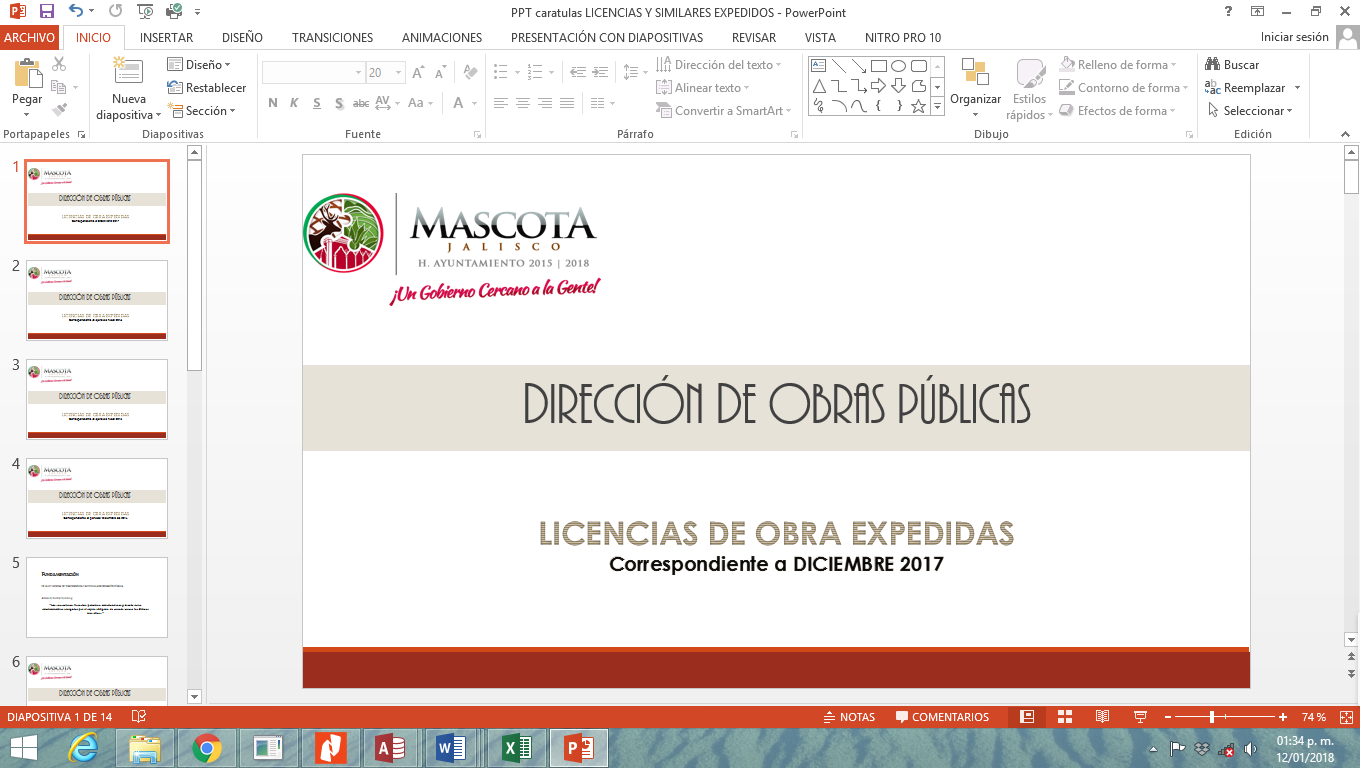 Anexo 01 de 03 Del oficio núm. 2018-DOP011IMPORTANTE: 	El listado presentado es informativo, corresponde a las licencias y/o permisos emitidos, sin embargo la validez y vigencia de estos estará determinada por tres factores: 1) Que la licencia y los planos ya hayan sido entregados al promotor del trámite, 2) Que se haya cubierto el pago oportunamente en la Hacienda Municipal y se ratifique con el recibo oficial expedido en dicha dependencia, y 3) Que la autorización no haya sido revocada o suspendida por la Dirección de Obras Públicas o por el área jurídica del municipio en caso de que el promotor hubiera incurrido en faltas durante el proceso de la obra.FundamentaciónDE LA LEY GENERAL DE TRANSPARENCIA Y ACCESO A LA INFORMACIÓN PÚBLICA;Artículo 8, fracción VI, inciso g:“Las concesiones, licencias, permisos, autorizaciones y demás actos administrativos otorgados por el sujeto obligado, de cuando menos los últimos tres años…”DOCUMENTOPROMOTORFECHA DE EXPEDICIONFECHA VIGENCIACONCEPTO DE LA LICENCIALC2017.041MIGUEL RICARDO GÜITRON MARTINEZ05/12/201705/12/2017CONSTRUCCION DE CASA HABITACION DE PLANTA BAJA Y PLANTA ALTALC2017.042JOSE RICARDO PEÑA COLMENARES06/12/201706/12/2019CONSTRUCCION DE PLANTA BAJA DE CASA HABITACION, DESIGNACION DE NUMERO OFICIALLC2017.043MARTHA LETICIA LOPEZ TALAVERA07/12/201707/12/2019CONSTRUCCION DE CASA HABITACION DE PLANTA BAJA